График проведения школьного этапа 
всероссийской олимпиады школьников  в 2022-2023 учебном году МКОУ Недокурская СОШ№ п/пПредметДатапроведения олимпиадыМесто/времяпроведения олимпиадыФИО лица, ответственного за проведение олимпиады, номер телефонаАнализ 
и показ выполненных олимпиадных работ (дата, место, время)Ответы на вопросы по содержанию и выполнению олимпиадных заданий (даты, способ связи)Прием апелляций 
о несогласии с выставленными баллами (дата, место)Рассмотрение апелляций 
о несогласии с выставленными баллами (дата, место, время)Публикация итоговых баллов 
в сети Интернет (дата, адрес страницы сайта)1Астрономия11.10.2022МКОУ Недокурская СОШ (09:00)Иванец Вера Владимировна, 8(391)432455115.10.2022
МКОУ Недокурская СОШ (15.00)16-22.10.2022e-mail: nedokuraschool@yandex.ru
тел. 8(391)432455119-21.10.2022МКОУ Недокурская СОШ20.10.2022 МКОУ Недокурская СОШ (15.00)29.10.2022 https://nedokurschool.ros-obr.ru2Биология14.10.2022МКОУ Недокурская СОШ (09:00)Иванец Вера Владимировна, 8(391)432455119.10.2022
МКОУ Недокурская СОШ (15.00)20-26.10.2022e-mail: nedokuraschool@yandex.ru
тел. 8(391)432455119-21.10.2022МКОУ Недокурская СОШ24.10.2022 МКОУ Недокурская СОШ (15.00)03.11.2022 https://nedokurschool.ros-obr.ru3География29.09.2022МКОУ Недокурская СОШ (09:00)Иванец Вера Владимировна, 8(391)432455104.10.2022
МКОУ Недокурская СОШ (15.00)05-11.10.2022e-mail: nedokuraschool@yandex.ru
тел. 8(391)432455104-06.10.2022МКОУ Недокурская СОШ09.10.2022 МКОУ Недокурская СОШ (15.00)15.10.2022 https://nedokurschool.ros-obr.ru4История26.09.2022МКОУ Недокурская СОШ (09:00)Иванец Вера Владимировна, 8(391)432455101.10.2022
МКОУ Недокурская СОШ (15.00)02-08.10.2022e-mail: nedokuraschool@yandex.ru
тел. 8(391)432455101-03.10.2022МКОУ Недокурская СОШ06.10.2022 МКОУ Недокурская СОШ (15.00)10.10.2022 https://nedokurschool.ros-obr.ru5Литература28.09.2022МКОУ Недокурская СОШ (09:00)Иванец Вера Владимировна, 8(391)432455103.10.2022
МКОУ Недокурская СОШ (15.00)04-10.10.2022e-mail: nedokuraschool@yandex.ru
тел. 8(391)432455103-05.10.2022МКОУ Недокурская СОШ08.10.2022 МКОУ Недокурская СОШ (15.00)14.10.2022 https://nedokurschool.ros-obr.ru6Математика21.10.2022МКОУ Недокурская СОШ (09:00)Иванец Вера Владимировна, 8(391)432455126.10.2022
МКОУ Недокурская СОШ (15.00)27-03.10.2022e-mail: nedokuraschool@yandex.ru
тел. 8(391)432455126-28.10.2022МКОУ Недокурская СОШ01.10.2022 МКОУ Недокурская СОШ (15.00)05.10.2022 https://nedokurschool.ros-obr.ru7МХК05.10.2022МКОУ Недокурская СОШ (09:00)Иванец Вера Владимировна, 8(391)432455110.10.2022
МКОУ Недокурская СОШ (15.00)11-16.10.2022e-mail: nedokuraschool@yandex.ru
тел. 8(391)432455110-12.10.2022МКОУ Недокурская СОШ14.10.2022 МКОУ Недокурская СОШ (15.00)23.10.2022 https://nedokurschool.ros-obr.ru8Обществознание27.09.2022МКОУ Недокурская СОШ (09:00)Иванец Вера Владимировна, 8(391)432455102.10.2022
МКОУ Недокурская СОШ (15.00)03-09.10.2022e-mail: nedokuraschool@yandex.ru
тел. 8(391)432455102-04.10.2022МКОУ Недокурская СОШ07.10.2022 МКОУ Недокурская СОШ (15.00)13.10.2022 https://nedokurschool.ros-obr.ru9Основы безопасности жизнедеятельности23.09.202224.09.2022МКОУ Недокурская СОШ (09:00)Иванец Вера Владимировна, 8(391)432455129.09.2022
МКОУ Недокурская СОШ (15.00)30-04.10.2022e-mail: nedokuraschool@yandex.ru
тел. 8(391)432455129-31.09.2022МКОУ Недокурская СОШ04.10.2022 МКОУ Недокурская СОШ (15.00)08.10.2022 https://nedokurschool.ros-obr.ru10Русский язык22.09.2022МКОУ Недокурская СОШ (09:00)Иванец Вера Владимировна, 8(391)432455127.09.2022
МКОУ Недокурская СОШ (15.00)28-03.10.2022e-mail: nedokuraschool@yandex.ru
тел. 8(391)432455127-30.09.2022МКОУ Недокурская СОШ02.10.2022 МКОУ Недокурская СОШ (15.00)06.10.2022 https://nedokurschool.ros-obr.ru11Физика30.09.2022МКОУ Недокурская СОШ (09:00)Иванец Вера Владимировна, 8(391)432455105.10.2022
МКОУ Недокурская СОШ (15.00)06-11.10.2022e-mail: nedokuraschool@yandex.ru
тел. 8(391)432455104-06.10.2022МКОУ Недокурская СОШ10.10.2022 МКОУ Недокурская СОШ (15.00)16.10.2022 https://nedokurschool.ros-obr.ru12Физическая культура03.10.202204.10.2022МКОУ Недокурская СОШ (09:00)Иванец Вера Владимировна, 8(391)432455109.10.2022
МКОУ Недокурская СОШ (15.00)10-15.10.2022e-mail: nedokuraschool@yandex.ru
тел. 8(391)432455109-11.10.2022МКОУ Недокурская СОШ13.10.2022 МКОУ Недокурская СОШ (15.00)22.10.2022 https://nedokurschool.ros-obr.ru13Экология19.09.2022МКОУ Недокурская СОШ (09:00)Иванец Вера Владимировна, 8(391)432455124.10.2022
МКОУ Недокурская СОШ (15.00)25-30.10.2022e-mail: nedokuraschool@yandex.ru
тел. 8(391)432455124-26.10.2022МКОУ Недокурская СОШ24.10.2022 МКОУ Недокурская СОШ (15.00)03.11.2022 https://nedokurschool.ros-obr.ru14Экономика06.10.2022МКОУ Недокурская СОШ (09:00)Иванец Вера Владимировна, 8(391)432455111.10.2022
МКОУ Недокурская СОШ (15.00)12-17.10.2022e-mail: nedokuraschool@yandex.ru
тел. 8(391)432455111-13.10.2022МКОУ Недокурская СОШ15.10.2022 МКОУ Недокурская СОШ (15.00)24.10.2022 https://nedokurschool.ros-obr.ru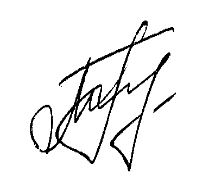 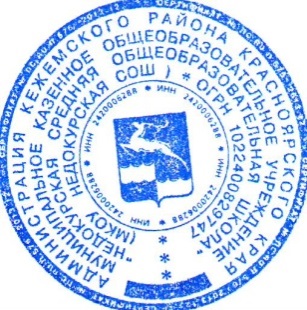 